Key Learning- Net GamesUKS2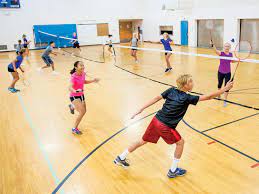 Key VocabularyChildren should remember key vocabulary from previous key stages.